Выполнение аппликации «Гусеница»Для работы потребуется:Пряжа зеленого, розового, желтого, голубого, красного цвета;Крючок;Клей ПВА;Ножницы;КартонСвязать из зеленых, желтых, розовых, голубых ноток жгутики, которые мы научились изготавливать на прошлом занятии.На картон нанести рисунок, из этих жгутиков с помощью клея составить аппликацию.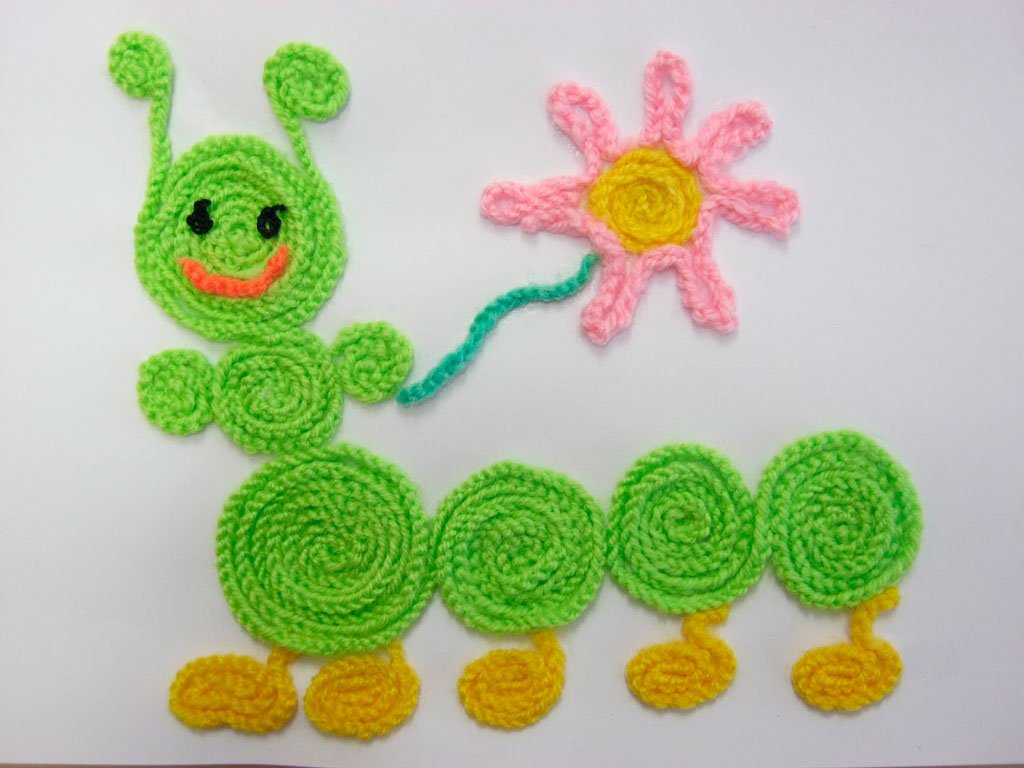 Оформить глаза, рот гусеницы.